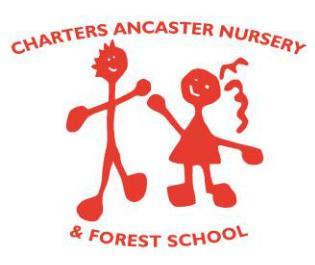 Term Dates 2022-2023Autumn Term 2022Monday 5th September to Friday 16th DecemberHalf Term – 24th October – 28th OctoberChristmas Holidays – 19th December – 30th December Spring Term 2023Tuesday 3rd January to Friday 31st MarchHalf Term 13th – 17th FebruarySummer Term 2023Monday 3rd April – Friday 21st JulyEaster Holidays – 3rd April – 14th April Half Term – 30th May – 2nd JunePlease Note: The nursery will be closed for all public Bank Holidays and Staff training days. Thursday 1st September Friday 2nd SeptemberMonday 20th February                                                                               Friday 21st July 